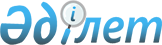 О присвоении наименования улицам в селе Кучковка Киялинского сельского округа Аккайынского района Северо-Казахстанской областиРешение акима Киялинского сельского округа Аккайынского района Северо-Казахстанской области от 8 октября 2012 года N 11. Зарегистрировано Департаментом юстиции Северо-Казахстанской области 13 ноября 2012 года за N 1945.
      Сноска. В текст на государственном языке внесены изменения, текст на русском языке не меняется, решением акима Киялинского сельского округа Аккайынского района Северо-Казахстанской области от 24.08.2018 № 23 (вводится в действие по истечении десяти календарных дней после дня его первого официального опубликования).
      В соответствии с подпунктом 4) статьи 14 Закона Республики Казахстан от 8 декабря 1993 года "Об административно-территориальном устройстве Республики Казахстан, пунктом 2 статьи 35 Закона Республики Казахстан от 23 января 2001 года № 148 "О местном государственном управлении и самоуправлении в Республике Казахстан", с учетом мнения населения села Кучковка, аким Киялинского сельского округа Аккайынского района Северо-Казахстанской области РЕШИЛ:
      1. Присвоить наименование улице в селе Кучковка Киялинского сельского округа Аккайынского района Северо-Казахстанской области согласно приложения к настоящему решению.
      2. Контроль за исполнением настоящего решения оставляю за собой.
      3. Настоящее решение вводится в действие по истечении десяти календарных дней после дня его первого официального опубликования. Наименование улицы села Кучковка Киялинского сельского округа Аккайынского района Северо-Казахстанской области
      Первая улица- улица Кучковка
					© 2012. РГП на ПХВ «Институт законодательства и правовой информации Республики Казахстан» Министерства юстиции Республики Казахстан
				
      Аким округа

Н. Стригун

      "Согласовано"

      Начальник государственного учреждения

      "Аккайынский районный отдел

      культуры и развития языков"

О. Плищенко

      8 октября 2012 год

      "Согласовано" 

      Начальник государственного учреждения

      "Аккайынский районный 

      отдел строительства"

А. Шабаев

      8 октября 2012 год
Приложение к решению акима округа от 8 октября 2012 года № 11